Guía de autoaprendizaje N°11 Biología II°MedioNombre: _______________________________ Curso: ______Fecha: ______El desarrollo de las guías de autoaprendizaje puedes imprimirlas y archivarlas en una carpeta por asignatura o puedes solo guardarlas digitalmente y responderlas en tu cuaderno (escribiendo sólo las respuestas, debidamente especificadas, N° de guía, fecha y número de respuesta).Control de la FertilidadDesde una perspectiva de los derechos humanos, es fundamental que cada mujer y hombre puedan tomar las decisiones sobre su vida sexual y reproductiva de manera libre e informada garantizando el respeto a la conciencia y dignidad de las personas. Así también es importante que la decisión de comenzar una familia sea resultado de la reflexión y la planificación. La finalidad de los programas de regulación de la fertilidad es hacer posible que las parejas y personas individuales decidan con libertad y responsabilidad el número de hijos y el espacio de tiempo que desean que pase antes de tener otro hijo/a, que tenga la información y los medios necesarios, garantizar que hacen una elección bien informados y poner a disposición toda una serie de métodos efectivos y seguros.ActividadesInterpreta los datos de la siguiente tabla. Luego contesta las preguntas:¿Cuál de los métodos anticonceptivos presentados en la tabla es el que tiene menor efectividad para prevenir embarazos?¿Cuál de estos métodos le recomendarías a una persona que desea prevenir un embarazo y el contagio de ITS? Argumenta.Analiza la siguiente situación y realiza lo solicitado¿Cuál o cuales de los métodos que ahí aparecen le recomendarías a esta pareja? Argumenta. 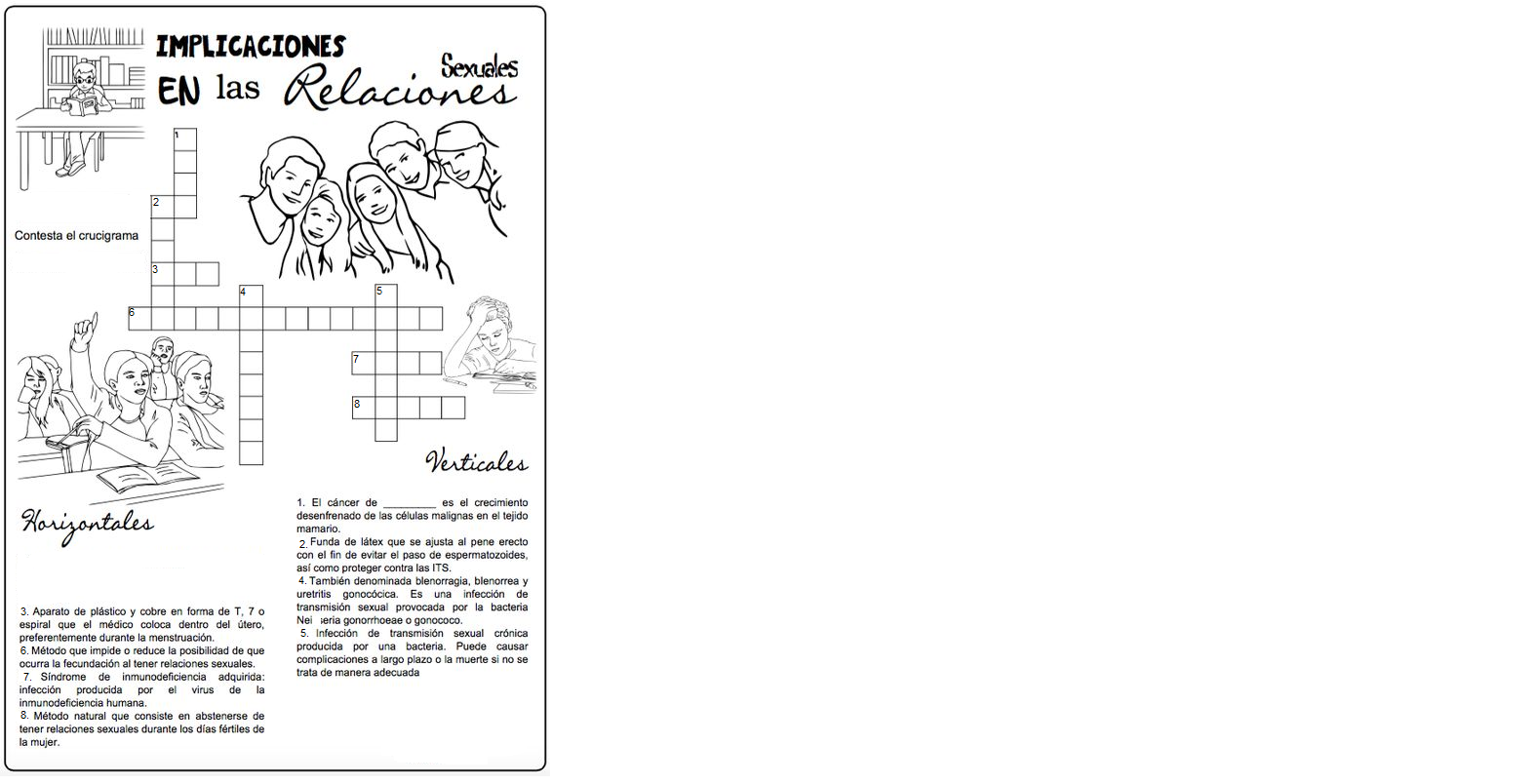 Objetivo de Aprendizaje: OA5: Explicar que la sexualidad humana y la reproducción son aspectos fundamentales de la vida del ser humano, considerando los aspectos biológicos, sociales, afectivos y psicológicos, y la responsabilidad individual frente a sí mismo y los demás.Instrucciones: Antes de realizar la guía, te invitamos a revisar el vídeo llamado “Control de la fertilidad” que podrá ser visto en nuestro canal de Youtube “Departamento de Ciencias”. Link: https://youtu.be/PmGWcsabzf4 Eficacia y protección que presentan algunos métodos anticonceptivosEficacia y protección que presentan algunos métodos anticonceptivosEficacia y protección que presentan algunos métodos anticonceptivosMétodo anticonceptivoEficacia (número de embarazos por 100 mujeres al año)Protección contra las infecciones de transmisión sexual (ITS)Billings25NoEspermicidas (cremas)38.8NoPreservativo masculino15SíTasa de embarazos y protección contra ITS, de algunos métodos de regulación de la fertilidad Tasa de embarazos y protección contra ITS, de algunos métodos de regulación de la fertilidad Tasa de embarazos y protección contra ITS, de algunos métodos de regulación de la fertilidad Método anticonceptivo¿Cuántas parejas que usan este método quedarán embarazadas en un año?¿Protege contra las ITS?Abstinencia NingunaSí Parches 5-8 de cada 100No Píldora anticonceptiva5-8 de cada 100No Preservativos18 de cada 100Sí Diafragma16 de cada 100No DIU< 1 de cada 100NoDel ritmo25 de cada 100NoEspermicida 29 de cada 100No 